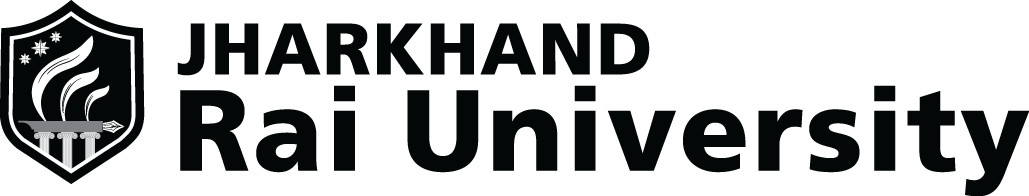 End Semester (Semester IV) Examination June 2018	Course: BA  JMC								         	           Full Marks: 70Subject: Bhasha Vigyan		      	   					           Time: 3 Hrs.Subject Code: 12B.251Enrolment No: __________________	Section I1. Short Answer type. Answer any four questions.				            4 x 5 = 20भाषा सामाजिक वस्तु है I कथन की विवेचना करें Iस्वर वर्ण कितने हैं? क्रमवार नाम लिखें ?वाचिक भाषा एवम् आंगिक भाषा की परिभाषा लिखें Iआवेग सिद्धांत का परिचय दें Iभाव लिपि किसे कहते हैं?ग्रिम- नियम क्या है?Section IILong Answer type. Answer any three questions.					            3 x 10 = 302. विश्व के भाषा परिवारों का वर्णन करें I 3. साहित्य और भाषा विज्ञान का संबंध स्थापित करें I4. i. विकारी और अविकारी शब्द किसे कहते हैं?   ii. वाक्य, उपवाक्य और वाक्यांश को परिभाषित करें I5. आधुनिक हिंदी साहित्य का इतिहास लिखें I 6. भाषा विज्ञान में जेनीवा स्कूल की भूमिका लिखें ISection IIIApplication based question. Answer any one.				                          1 x 20 = 20	7. भाषा पर भौगोलिक प्रभाव किस प्रकार भाषा को प्रभावित करता है?8. भाषा विज्ञान की वैज्ञानिकता पर प्रकाश डालें I9. भाषा विज्ञान में नोएम चोम्स्की के योगदान की चर्चा करें I *****